Comunicazioni della F.I.G.C.Comunicazioni della L.N.D.Comunicazioni del Comitato RegionaleConsiglio DirettivoSegreteriaPer tutte le comunicazioni con la Segreteria del Calcio a Cinque - richieste di variazione gara comprese - è attiva la casella e-mail c5marche@lnd.it; si raccomandano le Società di utilizzare la casella e-mail comunicata all'atto dell'iscrizione per ogni tipo di comunicazione verso il Comitato Regionale Marche. ISCRIZIONI CAMPIONATO CALCIO A CINQUE JUNIORES FEMMINILESi comunica che sono riaperte le iscrizioni al Campionato Regionale Calcio a Cinque Juniores Femminile.Le richieste di iscrizione, DA EFFETTUARSI ESCLUSIVAMENTE CON MODALITÀ ON LINE, dovranno essere trasmesse a mezzo firma elettronica, entro e non oltre il giorno:VENERDI' 26 GENNAIO 2018, ORE 19:00Per procedere all'iscrizione si ricorda alle Società di seguire l’“applicazione guidata richiesta iscrizioni” all’interno del menu "Iscrizioni regionali e provinciali" all'interno dell'area società nel portale www.lnd.it.Si fa presente inoltre il termine del 26 gennaio p.v. non sarà derogabile, pertanto si sollecitano tutte le Società ad ottemperare alle iscrizioni entro tale scadenza. CONI - SCUOLA REGIONALE DELLO SPORT, SEMINARIO DI AGGIORNAMENTO GIURIDICO-FISCALEIl CONI – Scuola Regionale dello Sport delle Marche organizza un seminario di aggiornamento giuridico-fiscale dal titolo “Le novità giuridico fiscali in materia di sport dilettantistico ed il nuovo Registro CONI” che si terrà a Ancona (Sala Riunioni Comitato Regionale CONI Marche, Strada Provinciale Cameranense c/o PalaRossini, 60129 Varano di Ancona) il giorno 3 febbraio 2018.Si allega al presente Comunicato Ufficiale la locandina con il programma dell'incontro e le modalità di partecipazione.CampionatiCALCIO A CINQUE SERIE C2GIUDICE SPORTIVOIl Giudice Sportivo, Avv. Claudio Romagnoli nella seduta del 19/01/2018, ha adottato le decisioni che di seguito integralmente si riportano:GARE DEL 12/ 1/2018 PROVVEDIMENTI DISCIPLINARI In base alle risultanze degli atti ufficiali sono state deliberate le seguenti sanzioni disciplinari. A CARICO CALCIATORI ESPULSI DAL CAMPO SQUALIFICA PER DUE GARA/E EFFETTIVA/E 							F.to IL GIUDICE SPORTIVO 						   	       Claudio RomagnoliREGIONALE JUNIORES CALCIO A 5ANAGRAFICA/INDIRIZZARIOGIRONE "GOLD"La Società U.MANDOLESI CALCIO comunica che disputerà tutte le gare interne il SABATO alle ore 18:00, stesso campo.Errata CorrigeCAMPIONATO REGIONALE CALCIO A CINQUE SERIE C1 GIRONE "A - UNICO"Nel Comunicato Ufficiale n° 68 del 17/01/2018 a causa di un errore di estrazione dati non è stata pubblicata la motivazione dell'ammenda di Euro 50,00 comminata alla Società ANKON NOVA MARMI che di seguito si riporta: "per mancanza di acqua calda nello spogliatoio dell'Arbitro e della squadra ospite".CAMPIONATO REGIONALE CALCIO A CINQUE SERIE C2 GIRONE "C"A seguito di rettifica arbitrale, nel Comunicato Ufficiale n° 68 del 17/01/2018 è stato inserito tra i calciatori espulsi e squalificati per due gare il signor MARINELLI ROBERTO della Società Futsal Campiglione, sanzione che deve ritenersi revocata con effetto immediato.Al contempo deve ritenersi inserito tra i calciatori espulsi e squalificati per due gare il calciatore GATTA MATTEO ALESSIO della medesima Società, come risulta pubblicato nel presente Comunicato Ufficiale.Le ammende irrogate con il presente comunicato dovranno pervenire a questo Comitato entro e non oltre il 29/01/2018.Pubblicato in Ancona ed affisso all’albo del C.R. M. il 19/01/2018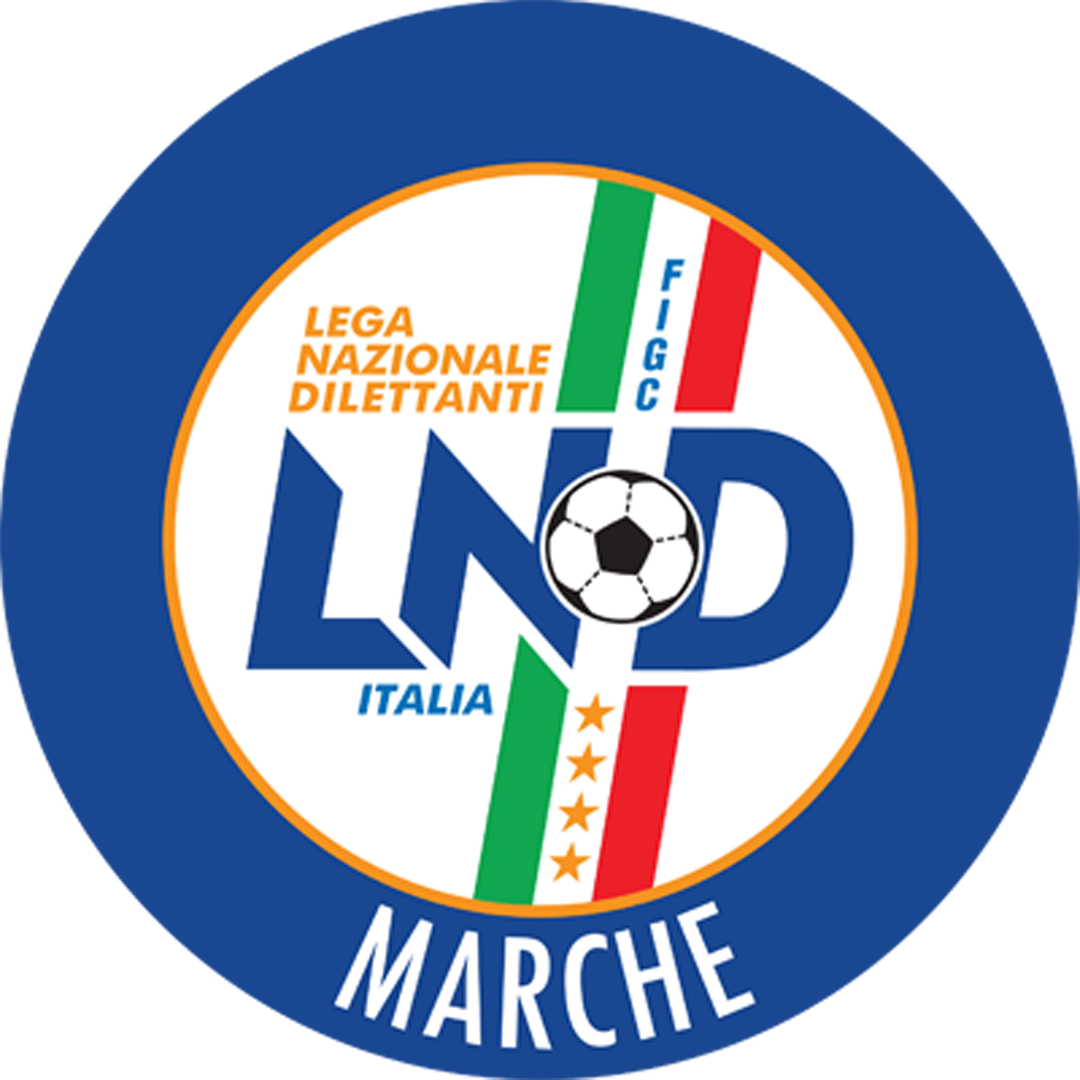 Federazione Italiana Giuoco CalcioLega Nazionale DilettantiComitato Regionale MarcheVia Schiavoni, snc - 60131 ANCONACENTRALINO: 071 285601 - FAX: 071 28560403sito internet: www.lnd.ite-mail: c5marche@lnd.it – pec: marche@pec.figcmarche.itStagione Sportiva 2017/2018Stagione Sportiva 2017/2018Comunicato Ufficiale N° 69 del 19/01/2018CALCIO A CINQUEComunicato Ufficiale N° 69 del 19/01/2018CALCIO A CINQUEGATTA MATTEO ALESSIO(FUTSAL CAMPIGLIONE)  Il Responsabile Regionale Calcio a Cinque(Marco Capretti)Il Presidente(Paolo Cellini)